ПОЛОЖЕНИЕо Всероссийском конкурсе творческих проектов, посвящённому 155-летию    со дня рождения Артура Конан Дойля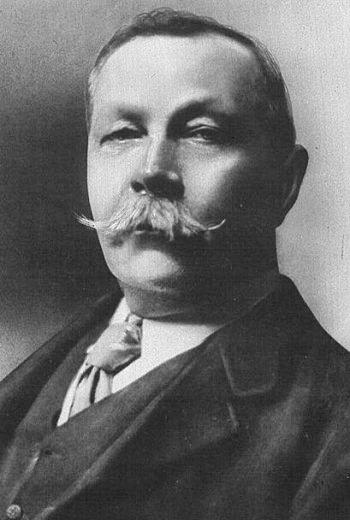 1. Общие положения:1.1. Настоящее Положение о проведении Всероссийского конкурса творческих проектов, посвящённому 155-летию со дня рождения Артура Конан Дойля (далее – Положение), устанавливает цели и задачи, сроки и этапы проведения Конкурса, определяет права и обязанности организаторов и участников Конкурса.1.2. Организатором Всероссийского конкурса  творческих проектов, посвящённого 155 со дня рождения А.К.Дойля является творческая группа «Преподавание английского языка» профессионального сообщества педагогов «Методисты.ру» http://metodisty.ru/m/groups/view/prepodavanie_angliiskogo_yazyka1.3.Конкурс является открытым и проводится с 1 октября 2014 по 1 декабря 2014 года.1.4.  Участие в конкурсе бесплатное.1.5. Организаторы Конкурса вправе не допустить до конкурса работу, если выяснится, что она нарушает чьи-либо права или же является плагиатом. 1.6  Авторы несут всю полноту ответственности за содержание разработок и за сам факт их публикации. На конкурс принимаются работы учащихся, которые ранее нигде не публиковались.1.7 Конкурсные материалы должны соответствовать теме Конкурса и не противоречить этическим нормам и законодательству Российской Федерации. 1.8 Размещая материалы для участия в конкурсе, участники тем самым разрешают администрации сайта  - организаторам конкурса http://metodisty.ru/ предоставить к ним доступ неограниченного круга лиц из числа зарегистрированных и незарегистрированных пользователей.2. Цели и задачи Всероссийского конкурса творческих проектов, посвящённому 155-летию Артура Конан ДойляЦели конкурса: повышение мотивации к изучению английского языка, выявление и поддержка талантливых и инициативных учащихся, содействие их творческому самовыражению и личностному развитию.Задачи конкурса: повышение мотивации    школьников к изучению  культуры страны изучаемого языка, расширение страноведческого кругозора;совершенствование языковых  навыков  изучающих английский язык;приобщение учащихся к активному участию во внеурочной деятельности по иностранному языку;развитие творческих способностей учащихся, актерского мастерства 3. Участники конкурса3.1. К участию в конкурсе приглашаются учителя, являющиеся зарегистрированными пользователями сайта «Методисты.ру», присоединившиеся к группе  «Преподавание английского языка», а также обучающиеся ими ученики - учащиеся 7-11 классов общеобразовательных учреждений. 3.2. Для создания равных условий для учащихся конкурс  проводится в нескольких возрастных группах: учащиеся с 7-го по 9-й класс, учащиеся с 10-го по11-й класс.  Учащимся каждой возрастной группы предлагается принять участие в следующих номинациях: 1) номинация “Инсценировка отрывка из любого произведения Артура Конан Дойля” 2) номинация “ Жизненный и творческий путь Артура Конан Дойля“ 3) номинация “Авторская детективная история”4) номинация “ Вечный парадокс детектива” (эссе на тему “What’s the use of reading detectives?”)3.3.Учителям  предлагается принять участие в номинации “Авторская детективная история” 3.4 Участие в конкурсе может быть как индивидуальным, так и групповым. Индивидуальное участие предполагается в номинации  “Жизненный и творческий путь Артура Конан Дойля”, “Авторская детективная история”, “ Вечный парадокс детектива” Групповое участие предполагается в номинации “Инсценировка отрывка из любого произведения Артура Конан Дойля”  3.5  В каждой номинации и в каждой возрастной группе будут выбраны три победителя, занявшие 1, 2 и 3-е места. Жюри оставляет за собой право не присуждать призовые места в случае, если качество представленных на конкурс работ будет невысоким и не будет соответствовать требованиям конкурса. 3.6 Участники конкурса/ родители участников дают свое согласие на обработку своих персональных данных: фамилии, имени, отчества, года рождения, адресов электронной почты, места работы и иных персональных данных, сообщенных участником конкурса, согласно Федеральному закону «О персональных данных» от 27.07.2006 г. № 152-ФЗ (действующая редакция от 03.08.2013) Приложение №24. Сроки и  порядок участия4.1. Конкурс проводится с  1 октября по 1 декабря  2014 года.Оценивание работ – с 1 декабря по 20 декабря 2014,  21 декабря 2014 –объявление результатов конкурса на сайте http://metodisty.ru/m/groups/view/prepodavanie_angliiskogo_yazyka4.2. Каждый педагог-куратор работы учащихся может выставить только одну работу в каждой из номинаций. 4.3.Работу на конкурс загружает педагог-куратор самостоятельно на сайтеhttp://metodisty.ru/m/groups/view/prepodavanie_angliiskogo_yazyka с  1 октября 2014 по 1 декабря 20145. Требования к предоставляемым материалам Всероссийского конкурса творческих проектов, посвящённому 155-летию Артура Конан ДойляВ рамках Конкурса следует представить  следующие материалы:5.1.  В номинации “Инсценировка отрывка из любого произведения Артура Конан Дойля” ссылку на видео ролик, загруженный на любой видео хостинг (Youtube, Rutube, Vimeo,  Mail.ru, Break.com, Яндекс.Видео) в любом разрешенном видеохостингом формате и сам отрывок из произведения в оригинале с указанием на источник 5.1.1 В ролике должна обязательно звучать живая речь участников, участники должны быть в кадре, не допускается закадровое озвучивание. 5.1.2 Длительность видео ролика с инсценировкой не более 15  минут.5.2 В номинации “Жизненный и творческий путь Артура Конан Дойля” презентацию в формате .ppt, .pptx объемом до 10 МБ5.3 В  номинации “Авторская детективная история” текстовый файл в формате  .doc, .docx объемом не менее 1,5 и не более 3 страниц  в программе Microsoft Office Word 97-2007, шрифт Times New Roman, размер шрифта 14, интервал – 1,5. Страницы должны быть пронумерованы. 5.4 Сведения об авторе работы в виде текстового файла в формате .doc, .docx для всех номинаций  (Приложение №1)5.5 Данные автора  должны быть зафиксированы на каждом представляемом документе.5.6  Согласие родителей или законных представителей несовершеннолетних детей на размещение персональных данных в Сети (сканированный документ) (Приложение №2)5.7 Все файлы должны быть упакованы в один архив «konkurs_Doyle_Ivanova».6. Процедура рассмотрения конкурсных работ и определение победителей6.1. Для определения лучших работ администрацией  профессионального педагогического сообщества «Методисты.ру» http://metodisty.ru  формируется жюри конкурса .    6.2. Основные критерии определения лучших работ для номинации 6.2.1. Презентация “Жизненный и творческий путь Артура Конан Дойля”6.2.2. Инсценировка отрывка из любого произведения Артура Конан Дойля6.2.3. Авторская детективная история6.2.4. Критерии оценивания эссеКритерии оценивания работ из номинации “ Вечный парадокс детектива” (эссе на тему “What’s the use of reading detectives?”соответствуют критериям оценивания задания C2 на ЕГЭ по английскому языку6.3. Оценки жюри участникам конкурса не предъявляются. Результаты конкурса апелляции и пересмотру не подлежат.   6.4. Авторы, чьи конкурсные работы заняли в рейтинге места с 1 по 3, получают Дипломы  I, II и III степени.  6.5. Все участники, приславшие качественные, соответствующие всем требованиям  работы, получают Сертификат. Учителя-кураторы победителей конкурса получают Благодарность за подготовку учащегося или команды учащихся к конкурсу. 6.6. Дипломы, сертификаты и благодарности  высылаются в электронном виде.Методический совет творческой группы«Преподавание английского языка»Приложение № 1 Сведения об авторе работыПриложение № 2(сканированный документ) Согласие на размещение в Сети  персональных данных Я, (ФИО)___________________________________, законный представитель ________________  (ФИО несовершеннолетнего) согласна/согласен на   размещение информации о несовершеннолетнем  (ФИО, регион, место учебы и класс) на странице  Творческой Группы «Преподавание английского языка» профессионального сообщества педагогов «Методисты.ру» http://metodisty.ru/m/groups/view/prepodavanie_angliiskogo_yazykaв связи с участием во Всероссийском конкурсе творческих проектов, посвящённому 155-летию Артура Конан Дойля Дата                                                                            подпись                          ФИОСоответствие техническим требованиям1.Соответствие работы требованиям к представлению конкурсных материалов (Все файлы выложены одним архивом, название архива  состоит из латинских букв, составляющих наименование конкурса и фамилию автора, например: konkurs_Doyle_Ivanova Данные автора  зафиксированы на каждом представляемом документе)0-12.Соблюдение авторского права (ссылки на использованные ресурсы прямые и активные)0-1Качество презентации1.Творческий подход и оригинальность подачи информации0-32.Информация, подобранная для презентации, хорошо структуирована, изложена ясно и последовательно, имеет законченный характер 0-23. Оформление и  дизайн презентации  продуманы,  единый стиль  оформления работы,облегчающий восприятие0-24. Количество используемых возможностей программы Power Point - наличие дополнительных мультимедийных компонентов (аудио-, видео ), объектов WordArt,-  анимации на смену слайдов и на отдельные  объекты, - использование гиперссылок на дополнительные источники и управляющих кнопок 0-3 5. Грамотность текста, отсутствие грамматических, лексических, орфографических и пунктуационных ошибок0-26. Целесообразность использования изображений 0-17.Целесообразность используемой анимации0-18. Слайды не перегружены текстом0-19. Отсутствие фактических ошибок, логика представления информации, полнота раскрытия темы0-1                                                                                                      Итого 181.Соответствие работы требованиям к представлению конкурсных материалов (Все файлы выложены одним архивом, название архива  состоит из латинских букв, составляющих наименование конкурса и фамилию автора, например: konkurs_Doyle_IvanovaДанные автора  зафиксированы на каждом представляемом документе)0-12. Оригинальность и яркость художественного решения постановки, раскрытие образа0-23. Образное решение фрагмента,  актерское мастерство, степень эмоционального воздействия на зрителя, зрелищность.0-34. Сценические костюмы, декорации, реквизит, музыкальное и звуковое сопровождение0-45. Сценическая культура исполнения (организованность и культура поведения на сцене)0-26.Качество выступления (произношение, беглость говорения,эмоционально-образная выразительность, интонационное богатство) 0-47. Качество видеозаписи и звука0-2Итого 181.Соответствие работы требованиям к представлению конкурсных материалов (Все файлы выложены одним архивом, название архива  состоит из латинских букв, составляющих наименование конкурса и фамилию автора, например: konkurs_Doyle_IvanovaДанные автора  зафиксированы на каждом представляемом документе)0-12. Объём рассказа не менее 1,5 и не более 3 страниц  в программе Microsoft Office Word 97-2007, шрифт Times New Roman, размер шрифта 14, интервал – 1,5.0-23. Чёткий  и  ясный интересный  сюжет,  связанный с темой конкурса;0-34. Соответствие  жанровым  требованиям,предъявляемым  к  детективному рассказу  (системаперсонажей,   изображение   места действия,   соответствующей   среды,точность фабулы;выразительные и реалистичные диалоги, текст, вызывающий эмоции);0-35. Название (уникальность и соответствие содержанию);0-26. Наличие    следующих    элементов композиции:завязка,развитие действия, кульминация, развязка0-27. Культура письменной речи (соблюдение орфографических, пунктуационных,речевых норм)0-28. Дизайн и оформление работы (подложка, шрифты)0-29. Соблюдение авторского права 0-1Итого 18Полное наименование ОУНазвание работыФИО ученика-участника конкурсаКлассE-mail ученика или педагога-куратораФИО педагога-куратораАктивная ссылка на видеоролик  ( в номинации “Инсценировка отрывка из любого произведения Артура Конан Дойля”) 